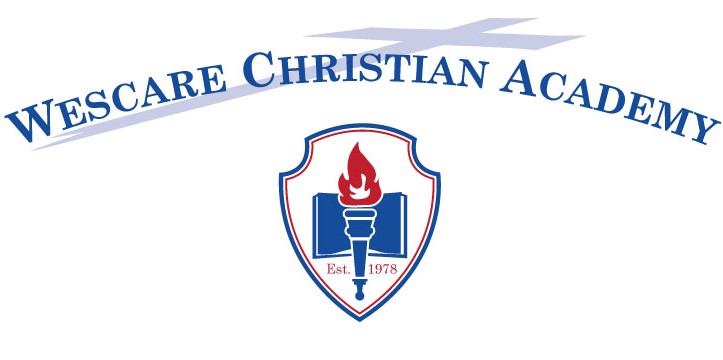 Children’s Photograph ReleaseName of Child: __________________________________________________We often take photographs of the children during daily activities. These pictures may be used on occasion in printed publications, on our website/Facebook, and/or in local newspapers. To take your child’s picture, we need your permission. Please answer the questions below, then sign and date this form where indicated and return to the office.May we photograph your child for use in materials produced by WCA?   YES    NOMay we photograph your child for use in the classroom (i.e., collages, bulletin boards, crafts, or other activities)?               YES          NOMay we use your child’s photograph on our website/Facebook?   YES      NOMay we video your child for special presentations such as Wescare Sunday, Graduation, etc?    YES      NO    Occasionally, we submit articles or pictures to the local press to promote special events such as graduation. May we use your child’s photograph in this way?   YES        NO_________________________________________                                               _____________________Parent/Guardian’s Signature							Date__________________________________________________________Please print child’s name